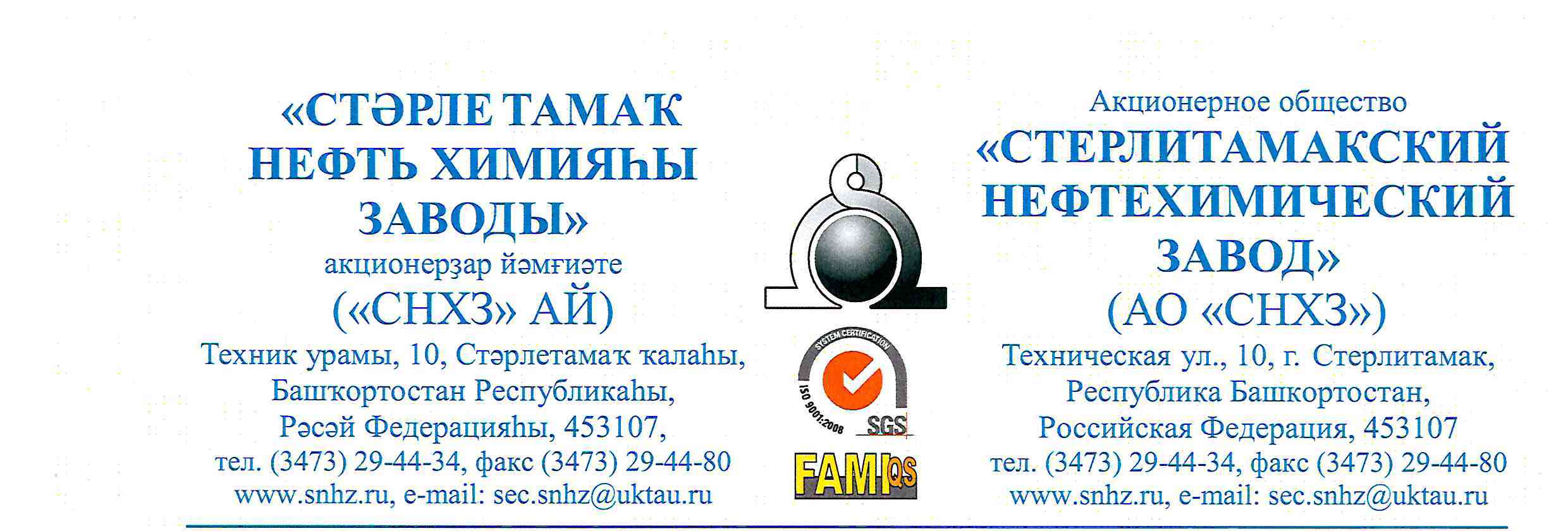 Уважаемые господа!приглашаем Вас принять участие в процедуре реализации лома черных и цветных металлов на следующих условиях.Наименование и ориентировочное количество металлолома:   Лом черных металлов гр. 12А – 317 725,00 кг.Лом черных металлов гр. 5А – 32 100 кг.Лом нержавеющей стали гр. 5Б26 – 20 654,00 кг.Стружка гр. 16А – 10 890,00 кг.Стружка гр. 16Б – 5 540,00 кг.Медь А 1-1 – 378,00 кг.Лом алюминия гр. А-II-2 – 1 925,00 кг.Лом кабеля неразделенного алюминиевого (микс) – 12 900,00 кг. (требуется лицензия на деятельность по обращению с отходами 1-4 класса опасности).Лом кабеля неразделенного медного (микс) – 880,00 кг. (требуется лицензия на деятельность по обращению с отходами 1-4 класса опасности).Наши условия:Заключения договора на условиях и в редакции Продавца.100 % предоплата за весь выигранный объем не позднее 5 календарных дней с даты выставления счета.Отгрузка и доставка металлолома со склада, производится силами и за счет Покупателя не позднее 31.12.2022 г. Выборка металлолома производится только по инициативе Продавца.Засоренность металлолома 0%ВНИМАНИЕ! ВАЖНО!Для участия в процедуре, свое коммерческое предложение высылать на e-mail: fedotov.gs@snhz.ruВ коммерческом предложении просим Вас ОБЯЗАТЕЛЬНО указать следующее:Вашу максимальную цену за килограмм металлолома без НДС.Оплата, порядок расчетов, отгрузка, доставка, выборка, сроки вывоза, согласно наших условий, указанных в данном запросе.Дата завершения срока подачи коммерческих предложений: 14.11.2022 г.Время завершения срока подачи коммерческих предложений: 13 ч. 00 мин. (YEKT)Ведущий специалист по реализациинеликвидов и металлолома ОКО и М                                                                                             Федотов Г.С.8-3473-29-42-65; 8-917-759-90-10fedotov.gs@uktau.ru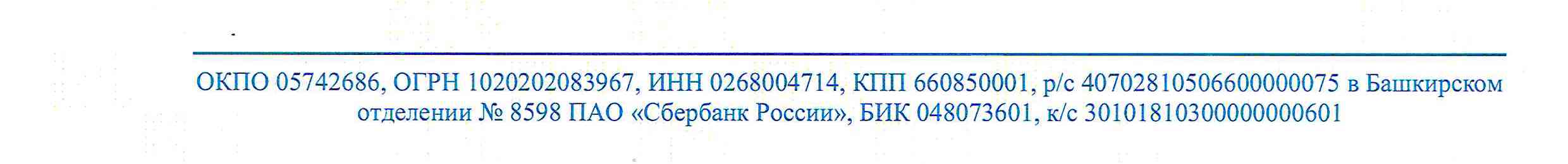 